TV 1861 Bad Ems, Abt. Leichtathletik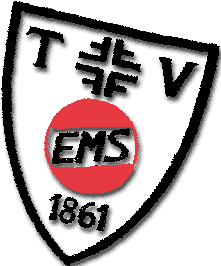 S i l b e r a u l a u f Stadion Silberau, 56130 Bad Ems (Nähe Kreisverwaltung)Wertungsläufe 2020 für den Westerwälder Cross-Cup				01.02.2020 Silberaulauf in Bad Ems (Frühjahrs-Cross) 				07.11.2020 Westerwald-Cross in Mengerskirchen 				14.11.2020 Herbst-Cross in Eitelborn Samstag, den 01.02.202014:00 Uhr	4 Runden „Rund um die Insel“	7200 m	M/ W/ Senioren/innen/ U20/ U18 14:05 Uhr	1 Cross-Runde am Stadion	  600 m	Kinder U8 (JG 2013-2014) 14:10 Uhr	2 Cross-Runden am Stadion 	1200 m	Kinder U10 (JG 2011-2012)14:15 Uhr	2 Cross-Runden am Stadion	1200 m 	Kinder U12 (JG 2010-2009)14:25 Uhr	Bambinilauf  am Stadion		  300 m	Bambini (JG 2015 (und jünger)14:45 Uhr	1 Runde „Rund um die Insel“	1800 m	Jugend U14 (JG 2007-2008)14:55 Uhr	1 Runde „Rund um die Insel“	1800 m	Jugend U16 (JG 2006-2005)15:05Uhr	2 Runden „Rund um die Insel“	3600 m	M/ W/ Sen/innen/ M/WJ U20/ U18 15:05 Uhr	2 Runden „Rund um die Insel“	3600 m	Nordic-Walking/ WalkingMeldungen nur über Email:		 ellen@mesloh.de Auskunft unter:			02604 -7395	(Keine Anmeldung)am Veranstaltungstag: 		0178 2981155	(Keine Anmeldung)Meldeschluss:	bitte um Voranmeldungen bis 29.01.2020			Nachmeldungen  bis eine Stunde vor Veranstaltungsbeginn möglichAuszeichnungen:	Urkunden für alle Teilnehmer/innenUmkleide/Duschen:	Silberauhalle				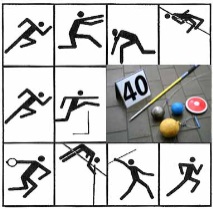 Gebühren:		Bambini				Frei			  			Kinder U12, U10, U8			2,00 € 			  			Jugend U16, U14,			3,00 € 									Jugend/ Aktive			5,00 € 											„Der Teilnehmer erklärt sich damit einverstanden, dass seine mit der Meldung abgegebenen personenbezogenen Daten und die im Zusammenhang mit der Veranstaltung gemachten Fotos, Filmaufnahmen und Interviews in Rundfunk, Fernsehen, Werbung, Büchern, fotomechanischen Vervielfältigungen ohne Vergütungsanspruch des Teilnehmers genutzt und an die Sponsoren und Partner der Veranstaltung weitergegeben werden dürfen.“Wir wünschen gute Anreise und faire WettkämpfeTV 1861 Bad Ems/ Leichtathletikabteilung 